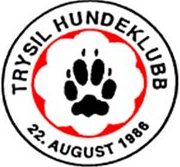 	Referat fra styremøte i Trysil Hundeklubb  				      05.04 . 2017Ref. Sissel BrendenSted: Klubbhuset Grøndalen ILTid: 07.06.2017 - kl 18.00 – 21.15Tilstede:  Marit, Elin, Lin og SisselForfall:Saksliste:Saksliste:11: Aktiviteter ; Kurs, klubbmesterskapUnghund-  Vi spør Jan Bakken/ hverdagslydighetSissel jobber videre med Rallylydighet, Malin kan ta det, dato manglerKonkuranse lydighet – Marit kontakter Sissel EkhaugenKulturskolen / aktivitetsskola – ønske om å se hva agility er,- Wenche har tatt på seg dette, en kveld høst og en kveld vår.Nytt møte før klubbmesterskapet 09.09- Sissel Ekhaugen dømmer lydighet, dommer agility Wenche/ EliB og Elin. Vi byr på pølser kaffe og brus. Linn griller. Freestyle,- publilkum dømmer.2Leiekontrakt GrøndalenMarit har skrevet et brev,  GIL kan bruke den i forhold til Idretsforbundet om vi eventuelt  kan overta.Møte med  GIL tirsdag 13.06. kl 18.00. Marit og Wenche stiller for THK.3 EventueltGressklipping,- Marit har lagd liste“Ubetalte medlemmer”Innkjøp: Rallyskilt, er bestilt,- Wenche purrer og jeg spør Malin hvor vi helst kjøperTidtakningsutstyr er bestilt4 Loddtrekning Trekning ble foretatt, resultat står på egen liste. Marit melder til lotteriforbundet